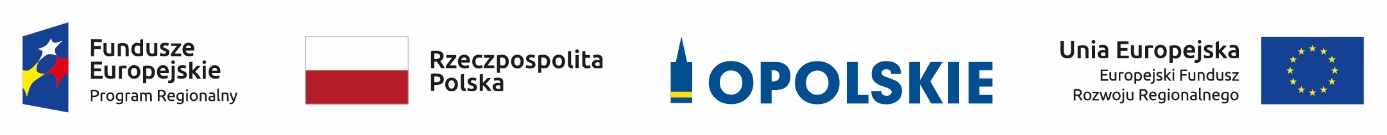 Lista projektów złożonych w ramach konkursowej procedury wyboru projektów dla poddziałania 
3.2.1 Efektywność energetyczna w budynkach publicznych dla Subregionu Północnego RPO WO 2014-2020 zakwalifikowanych do I etapu oceny tj. oceny formalnej.     Źródło: opracowanie własne na podstawie danych z Systemu SYZYF RPOWO 2014-2020.Lp.Nr wnioskuNazwa wnioskodawcyTytuł projektu1RPOP.03.02.01-16-0003/19Kościół Zielonoświątkowy, Zbór w WołczynieTermomodernizacja budynku starego kina Syrena w Wołczynie - Centrum Kulturalno-Społeczne2RPOP.03.02.01-16-0004/19Gmina WilkówModernizacja energetyczna budynku Publicznego Przedszkola w Idzikowicach3RPOP.03.02.01-16-0005/19Gmina DomaszowiceTermomodernizacja budynku urzędu gminy i OPS w Domaszowicach4RPOP.03.02.01-16-0006/19Gmina OlesnoTermomodernizacja budynku Publicznej Szkoły Podstawowej w Borkach Wielkich5RPOP.03.02.01-16-0007/19Gmina RadłówTermomodernizacja budynku wielofunkcyjnego z siedzibą GOPS i GOK w Radłowie6RPOP.03.02.01-16-0008/19WOŁCZYŃSKI OŚRODEK KULTURYKompleksowa termomodernizacja budynku Wołczyńskiego Ośrodka Kultury7RPOP.03.02.01-16-0009/19Powiat NamysłowskiTermomodernizacja budynku Powiatowego Urzędu Pracy w Namysłowie8RPOP.03.02.01-16-0010/19Gmina NamysłówTermomodernizacja Ośrodka Pomocy Społecznej w Namysłowie9RPOP.03.02.01-16-0011/19Dobrodzieński Ośrodek Kultury i SportuKompleksowa termomodernizacja budynku Dobrodzieńskiego Ośrodka Kultury i Sportu w Dobrodzieniu10RPOP.03.02.01-16-0012/19GMINA GORZÓW ŚLĄSKITermomodernizacja budynków użyteczności publicznej w Gminie Gorzów Śląski  w m. Gorzów Śląski, Zdziechowice, Pawłowice i Jastrzygowice.11RPOP.03.02.01-16-0013/19Stowarzyszenie Przyjaciół Szkół KatolickichTermomodernizacja budynku Publicznej Szkoły Podstawowej Stowarzyszenia Przyjaciół Szkół Katolickich im. Powstańców Śląskich w Dębniku12RPOP.03.02.01-16-0014/19Gmina PokójTermomodernizacja Zespołu Szkolno-Przedszkolnego w Pokoju13RPOP.03.02.01-16-0015/19Gmina KluczborkTermomodernizacja budynków oświatowych Gminy Kluczbork (Publiczna Szkoła Podstawowa Nr 2) i Powiatu Kluczborskiego (Zespół Szkół Ponadgimnazjalnych Nr 2 Centrum Kształcenia Ustawicznego - od 01.09.2019 r. Zespół Szkół Nr 2 Centrum Kształcenia Ustawicznego)